Государственное автономное профессиональное образовательноеучреждение колледж Свердловской области«Свердловское художественное училище имени И.Д. Шадра»ВЕДОМОСТЬ КОНТРОЛЯ УЧЕБНОГО ПРОЦЕССА(для периода дистанционного обучения  18.04.2020)по предмету                                                  РИСУНОК2 курс                                                                                                                   2 к.театрально-декор. от.Специальность                               Театрально-декорационная живопись	Руководитель практики: ЧЕХОМОВ Г.И.« 18 » апреля  2020 г.Ознакомлены:__________________Е.С. Тапилина____________________Н.А. Моргунов№ п/пВзаимо-действие (+ или -)Ф.И.О. студентаУспеваемость (не менее 3-х оценок за период)Успеваемость (не менее 3-х оценок за период)Успеваемость (не менее 3-х оценок за период)Подпись руководителя практики1234445+Медведев Данил443-Нарицина Анастасия333-Каширина Полина433+Пичугина Елена5 44+Сидорова Арина544+Токова Лолита544+Топоркова Ирина444+Янаева Ирина 333Учебные материалы, требования к текущей аттестации, ссылки на литературу, необходимые видеоуроки в полном объеме размещены на официальном сайте училища.Учебные материалы, требования к текущей аттестации, ссылки на литературу, необходимые видеоуроки в полном объеме размещены на официальном сайте училища.Учебные материалы, требования к текущей аттестации, ссылки на литературу, необходимые видеоуроки в полном объеме размещены на официальном сайте училища.Учебные материалы, требования к текущей аттестации, ссылки на литературу, необходимые видеоуроки в полном объеме размещены на официальном сайте училища.Учебные материалы, требования к текущей аттестации, ссылки на литературу, необходимые видеоуроки в полном объеме размещены на официальном сайте училища.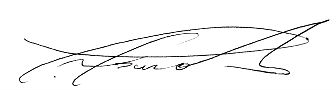 